Voilà, c’est l’Halloween! Le vocabulaire   Nom: _____________Utilisez vos Chromebooks to find the meaning of each en anglais.Write the anglais next to the word.Highlight the français in the search.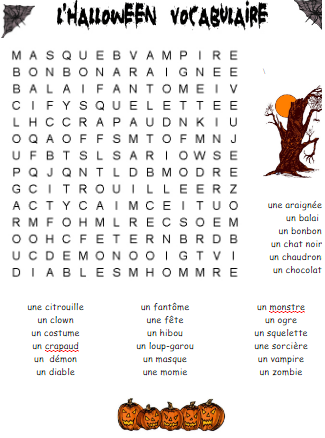 